Alta via delle Grazie Il Cammino in Bici                                                            8 Tappe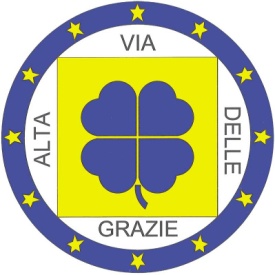 TAPPA 6:  Sovere – Lovere – Sale Marasino (imbarco per Monte Isola)  Difficoltà: MC -- Lunghezza:  Km 53 --Tempo in movimento: h 4.00 -- Tratti a spinta:  no                                                                                                                        Ciclabilità: (100% salita )-(100 % discesa )  Asfalto:   100% --  Sterrato: 0% --  Sentiero: 0%                                                                                                                        Quota Min: 186m -- Quota Max: 418m -- Dislivello: Ascesa  543m -- Discesa 763m                                                       Padronanza mtb/e-bike:  Discreta -- Batterie:  1-(500w) -- Consumo batteria:  1°-  40% (in mod. ECO- E-MTB )                                                          Periodo consigliato:  Maggio – Ottobre -- Traccia  GPS:  SI                                                                                                                  Punti di ristoro: Monte Isola                                                                                                                                                                                                                                                            Punti di ricarica batteria: Monte Isola I DATI RIPORTATI SONO PER IL SOLO TRATTO SOVERE SALE MARASINO  (ANDATA E RITORNO)                                                                                                                                                                                                                                                                                                                                                                                                                                                                                                                 PREMESSA: Prima di affrontare questa tappa vanno fatte le seguenti valutazioni e considerazioni.La disponibilità degli orari (non proprio comodi) di partenza del traghetto e la possibilità di poter caricare la bici dal porto di Lovere per Monte Isola sia all’andata sia al ritorno.Decidere di seguire la nostra proposta per raggiungere in bici  (con più comodità di orari) l’imbarco da Sale Marasino per Carzano. Arrivati a Monte Isola troverete tutte le informazioni  riguardanti i vari itinerari dell’isola nei vari esercizi commerciali. Sentitevi liberi di seguire il percorso a voi più consono sfruttando al meglio la giornata prima del rientro. La nostra proposta: Punto di partenza Sovere: Dal convento alle nostre spalle andiamo a SX, sempre diritti, superiamo il tornante con la cascata e seguiamo fedelmente la Via Madonna della Torre ATTENZIONE ALLA DEVIAZIONE sucessiva, uno sguardo attento alla nostra sinistra per prendere la Via De Gasperi. Appena superata la chiesa parrocchiale, andiamo a SX In Via Borlezza  e ancora a SX in Via Gennaro Sora fino allo stop. Ancora a SX su Strada Provinciale 53, la seguiamo fedelmente, superiamo il ponte, sempre avanti fino alla rotatoria. Prendiamo a DX la strada provinciale Via Costituzione e la seguiamo fedelmente seguendo le indicazioni stradali per Lovere.  Alta via delle Grazie  Il Cammino in Bici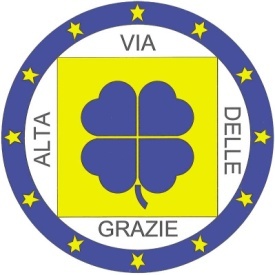 Arrivati a Lovere, non ci resta che seguire la strada principale che costeggia il lago e raggiunto il centro e la piazza principale, a destra troviamo l’imbarco per il traghetto (per chi a deciso di raggiungere Monte Isola da Lovere). Per chi invece ha deciso di proseguire verso l’imbarco di Sale Marasino deve continuare a seguire la strada provinciale e le indicazioni per Costa Volpino fino alla rotatoria. Andiamo a DX, superiamo il ponte e seguiamo le indicazioni stradali per Pisogne. Sempre avanti per alcuni chilometri verso il centro di Pisogne e arrivati a una grande rotatoria ATTENZIONE ALLA DEVIAZIONE SUCESSIVA, prendiamo la seconda uscita in Via Giuseppe Palini. Sempre avanti su Via Roma e a seguire Via Papa Paolo VI prestando attenzione a sinistra dove troveremo l’ingresso e l’inizio della pista ciclopedonale dell’Oglio. Da questo momento fino a Sale Marasino non ci resta che seguire fedelmente la bellissima pista ciclopedonale che costeggia in gran parte il lago D’Iseo. Arrivati all’imbarco di Sale Marasino, non ci resta che salire sul traghetto per raggiungere in poco tempo Monte Isola e precisamente il paese di Carzano.  Arrivati a Carzano, troverete tutte le informazioni riguardanti gli itinerari dell’isola nei vari esercizi commerciali.Per il rientro a Sovere non ci resta che ripercorrere fedelmente il tratto fatto all’andata.